Липара Сергей СергеевичExperience:Documents and further information:Паспорт моряка №АВ357402Выдан 14.11.07 до 5.11.12Порт НикалаевЗаг. паспорт №ЕА412819Выдан 15.11.07 до 15.11.17Рабочий диплом №00874/2007/07Position applied for: Able SeamanDate of birth: 22.08.1983 (age: 34)Citizenship: UkraineResidence permit in Ukraine: NoCountry of residence: UkraineCity of residence: KhersonPermanent address: В-Александровский р-н , с.Н-ПавловкаContact Tel. No: +38 (055) 323-33-46E-Mail: pyanenko-q@mail.ruU.S. visa: NoE.U. visa: NoUkrainian biometric international passport: Not specifiedDate available from: 27.01.2009English knowledge: ExcellentMinimum salary: 800 $ per monthPositionFrom / ToVessel nameVessel typeDWTMEBHPFlagShipownerCrewingAble Seaman17.01.2008-01.10.2008DONBATEGeneral Cargo42722208Union of Comoros, MoMonta L.L.C.БЕТЕЛЬГЕЙЗЕ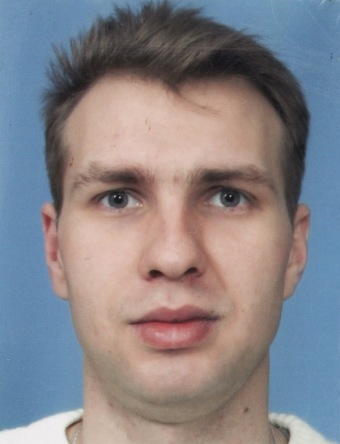 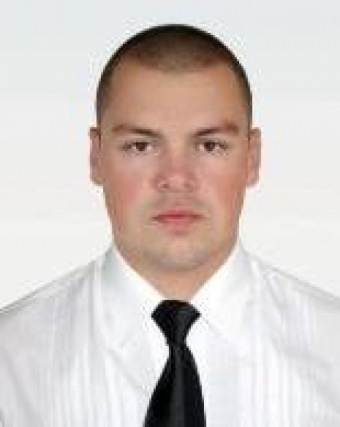 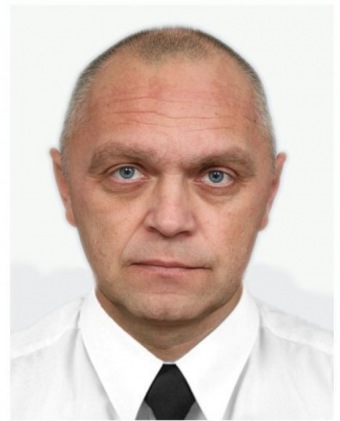 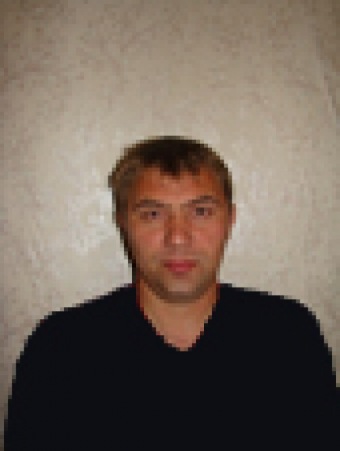 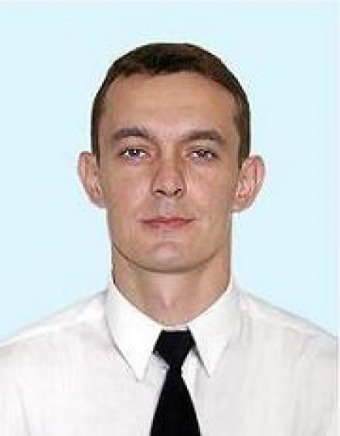 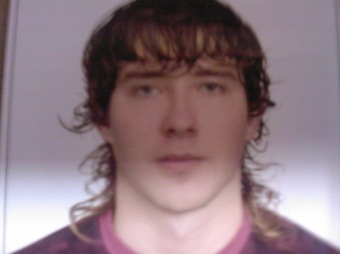 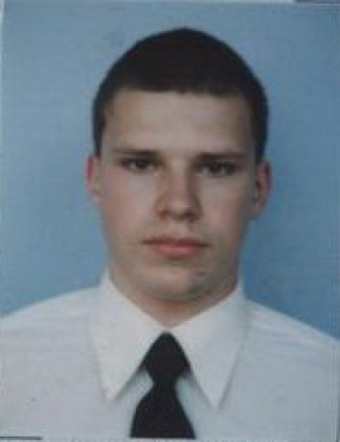 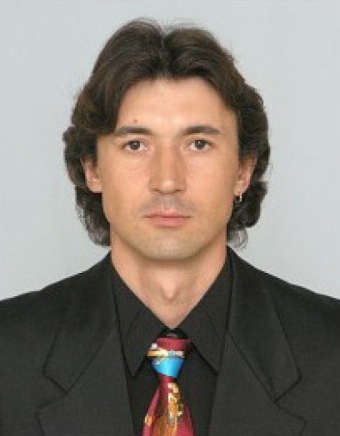 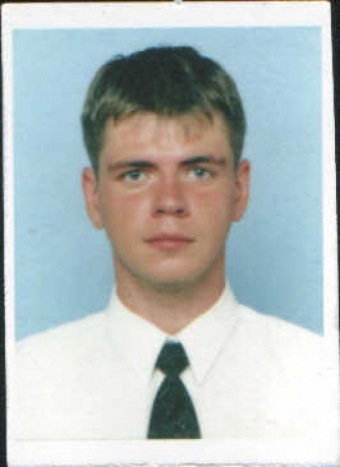 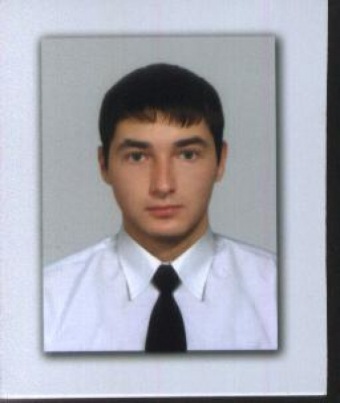 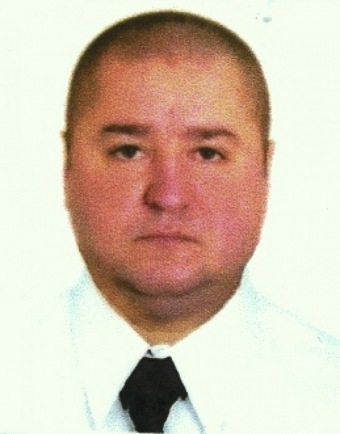 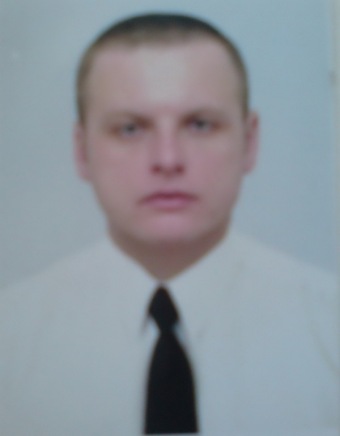 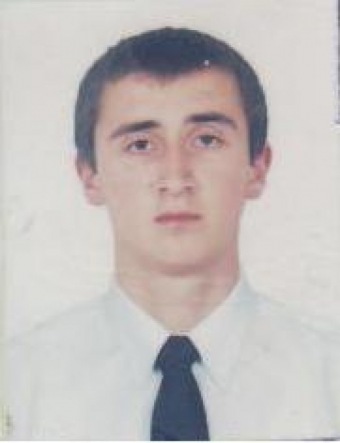 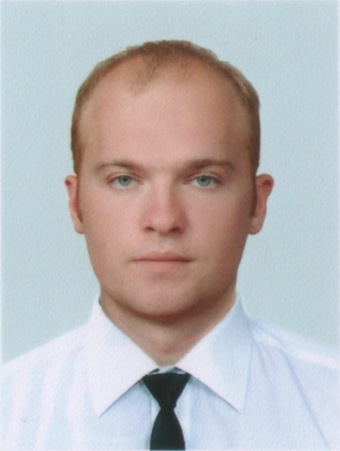 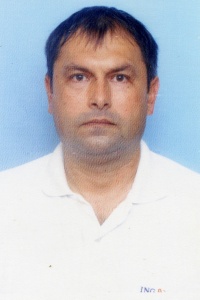 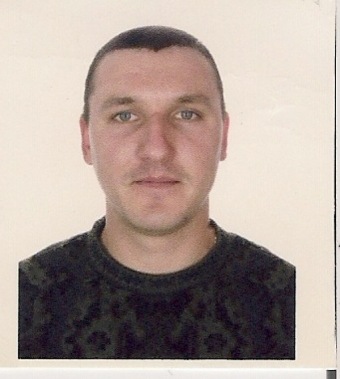 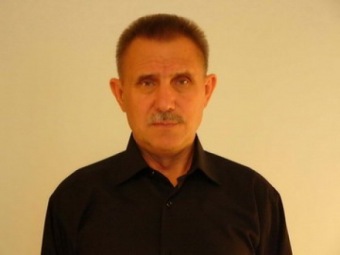 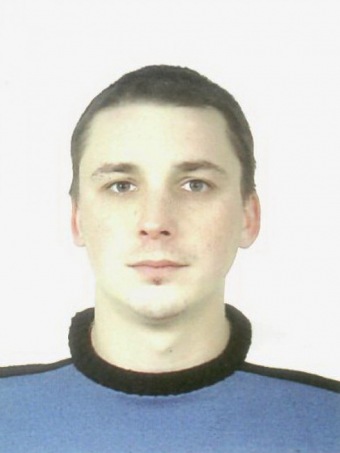 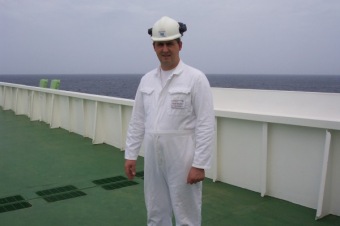 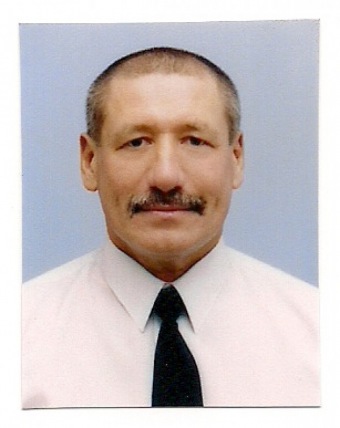 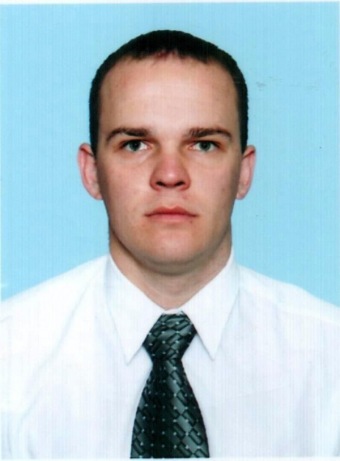 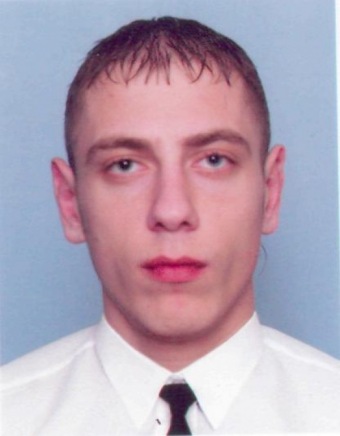 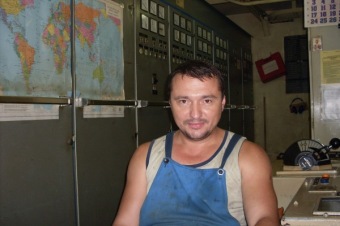 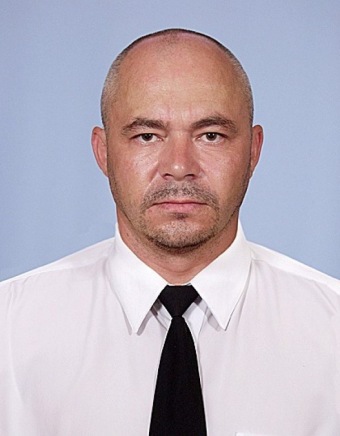 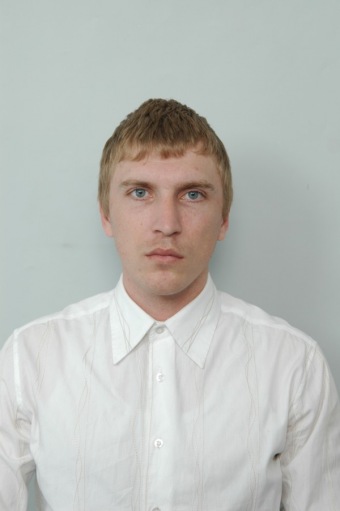 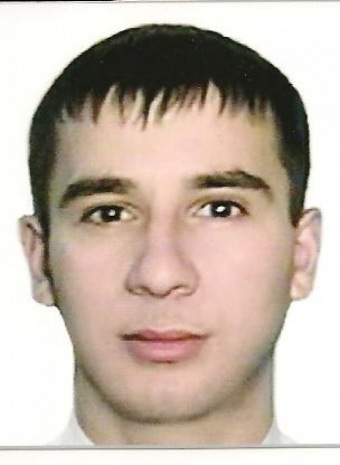 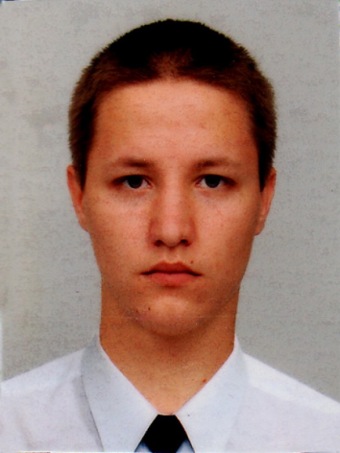 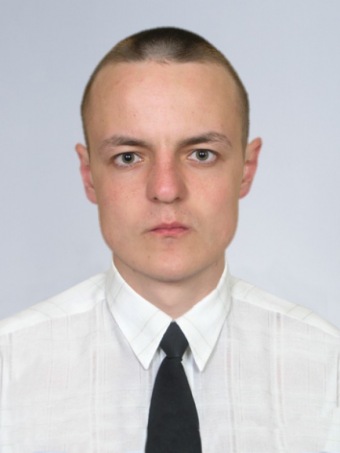 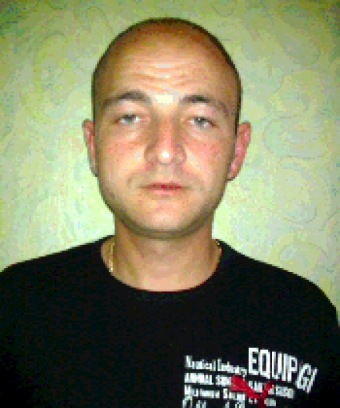 